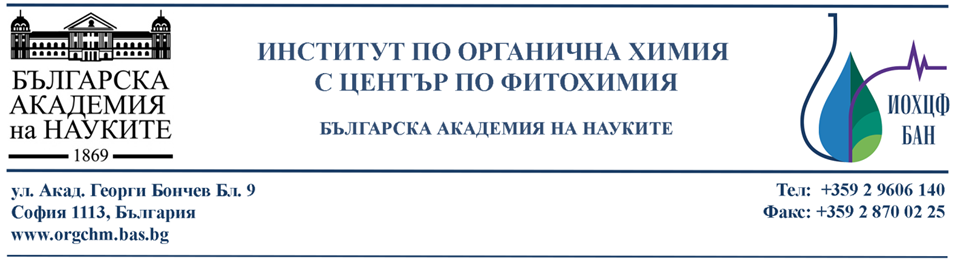 ИНФОРМАЦИЯ ЗА КАНДИДАТА□ млад учен 		□ новоназначен 	□ вече назначен в ИОХЦФИМЕ И ФАМИЛИЯ...............................................................................................................	e-mail: ..............................................................		тел. ..............................................Научен ръководител.................................................................................................................СПИСЪК С ПРИЛОЖЕНИТЕ ДОКУМЕНТИ ЗА КАНДИДАТСТВАНЕ:Автобиография. Диплома за завършено образование Сертификат за владеене на чужд език. Мотивационно писмо, включващо и информация за области на научни интереси. Описание на досегашната научна работа на кандидата (ако е приложимо). Списък с публикации (ако е приложимо). Списък с цитати (ако е приложимо). Списък с  проекти, в които е участвал (ако е приложимо). Списък на участия с доклади, постери, презентации в научни конференции и събития (ако е приложимо). Проект за бъдещо научно и кариерно развитие на кандидата подкрепено от научния ръководител/зав. секция/лаб. * (до 2 стр.) Други материали, доказващи професионалните качества на кандидата по негова преценка. Награди или грамоти. Кратка професионална автобиография на научния ръководител - избрани статии по темата и цитати.Декларация за липса на двойно финансиране. Дата:							Подпис: